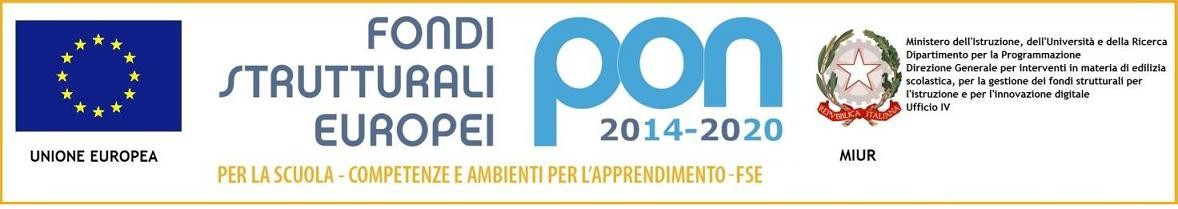 Allegato 1Al Dirigente scolastico dell' Istituto Comprensivo Statale di CetraroVia Donato Faini, snc 87022 Cetraro (CS)Il/La sottoscritto/a (nome cognome)  	nato/a		Prov.		il	/	/ 	codice fiscale   	residente a		Prov. 	domiciliato/a	in via		n° 	recapiti telefonici		indirizzo e-mail	@ 	CHIEDEdi partecipare, alla procedura di selezione di cui all’oggetto per il conferimento dell’incarico di Esperto nell’ambito del PON FSE 2014‐ 2020 Codice progetto 10.2.2A-FSEPON-CL-2019-160 dal titolo “Competenze in azione”relativamente al modulo di seguito indicato:Consapevole delle sanzioni penali previste dall’art. 76 del DPR 28 dicembre 2000, n. 445 per le ipotesi di falsità in atti e dichiarazioni mendaci, sotto la propria responsabilitàDICHIARAAllegaCurriculum vitae formato europeo con indicati i riferimenti dei titoli valutati di cui all’allegato 2 - Tabella di autovalutazione;fotocopia documento di riconoscimento valido; allegato 2 - Tabella di autovalutazione;allegato 3 – Programmazione educativo-didatticaDichiara, inoltre:Elegge come domicilio per le comunicazioni relative alla selezione: la propria residenzaaltro domicilio:  	Il/la sottoscritto/a con la presente, ai sensi degli articoli 13 e 23 del D.Lgs. 196/2003 (di seguito indicato come “Codice Privacy”) e dell’art. 13 del GDPR (Regolamento UE 2016/679)AUTORIZZAl’Istituto Comprensivo di Cetraro al trattamento, anche con l’ausilio di mezzi informatici e telematici, dei dati personali forniti dal sottoscritto; prende inoltre atto che, ai sensi del “Codice Privacy”, titolare del trattamento dei dati è l’Istituto sopra citato e che il sottoscritto potrà esercitare, in qualunque momento, tutti i diritti di accesso ai propri dati personali previsti dall’art. 7 del “Codice Privacy” (ivi inclusi, a titolo esemplificativo e non esaustivo, il diritto di ottenere la conferma dell’esistenza degli stessi, conoscerne il contenuto e le finalità e modalità di trattamento, verificarne l’esattezza, richiedere eventuali integrazioni, modifiche e/o la cancellazione, nonché l’opposizione al trattamento degli stessi).Data		Firma   	Al Dirigente Scolastico dell’Istituto Comprensivo di CetraroIl/La sottoscritto/a (nome cognome)  	nato/a		Prov.		il	/	/ 	codice fiscale   	residente a		Prov. 	domiciliato/a	in via		n° 	recapiti telefonici		indirizzo e-mail	@	 considerato l’Avviso di selezione emanato dal Dirigente Scolastico dell’Istituto Comprensivo di Cetraro in data 30/03/2021, prot. n. 2150, per la selezione di n. 1 esperto per il modulo 4 dal titolo “Invalsi.UK” nell’ambito del Programma Operativo Nazionale “Per la scuola, competenze e ambienti per l’apprendimento” 2014-2020. Asse I – Istruzione – Fondo Sociale Europeo (FSE). Obiettivo Specifico 10.2 – Azione 10.2.1 e Azione 10.2.2. Miglioramento delle competenze chiave degli allievi, anche mediante il supporto dello sviluppo delle capacità di docenti, formatori e staff. Avviso pubblico del 9 marzo 2018, prot. n. 4936 per la realizzazione di progetti di potenziamento delle competenze di base in chiave innovativa, a supporto dell’offerta formativa: Progetto 10.2.2A-FSEPON-CL-2019-160 – dal titolo “Competenze in azione”CONSAPEVOLEdelle sanzioni penali richiamate dall’art. 76 del D.P.R. 28 dicembre 2000 n. 445, in caso di dichiarazioni mendaci e della decadenza dei benefici eventualmente conseguenti al provvedimento emanato sulla base di dichiarazioni non veritiere, di cui all’art. 75 del D.P.R. 28/12/2000 n. 445 ai sensi e per gli effetti dell’art. 47 del citato D.P.R. 445/2000, sotto la propria responsabilitàDICHIARAdi non trovarsi in nessuna della condizioni di incompatibilità previste dalle Disposizioni e Istruzioni per l’attuazione delle iniziative cofinanziate dai Fondi Strutturali Europei 2014/2020, ovvero:di non essere collegato, né come socio né come titolare, a ditte o società interessate alla partecipazione alla gara di appalto.Dichiara inoltre, di non essere parente o affine entro il quarto grado del legale rappresentante dell’Istituto Comprensivo di Cetraro o di altro personale incaricato della valutazione dei curricula per la nomina delle risorse umane necessarie alla realizzazione del Piano Integrato FSE di cui trattasi.Firma	(per esteso e leggibile)Al Dirigente scolastico dell' Istituto Comprensivo Statale di Cetraro Via Donato Faini, snc 87022 Cetraro (CS)Il/La sottoscritto/a (nome cognome)	_nato/a		Prov.		il	/	/ 	codice fiscale   	residente a		Prov. 	domiciliato/a	in via		n° 	recapito telefonico		indirizzo e-mail	@ 	avendo chiesto di partecipare alla selezione per l’assegnazione dell’incarico di tutor per il Modulo dal titolo "Invalsi.UK”DICHIARAai sensi degli artt. 4-5 del DPR del 28 dicembre 2000 n. 445, il possesso dei Titoli indicati nella tabella di seguito riportata:TABELLA DI VALUTAZIONE TITOLIData	Firma 	Al Dirigente scolastico dell' Istituto Comprensivo Statale di Cetraro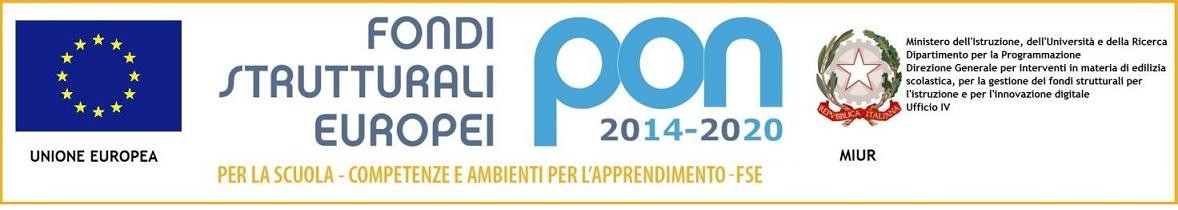 Via Donato Faini,snc 87022 Cetraro (CS)Il/La sottoscritto/a (nome cognome) 	nato/a		Prov.		il	/	/ 	codice fiscale  	residente a		Prov. 	domiciliato/a	invia		n° 	recapiti telefonici		indirizzo e-mail	@ 	avendo chiesto di partecipare alla selezione per l’assegnazione dell’incarico di Esperto per il Modulo dal titolo “Invalsi.UK”allega la seguente programmazione didattico-educativa.Data		Firma 	Oggetto:domanda di partecipazione per l’affidamento dell’incarico di esperto nell’ambito del Programma Operativo Nazionale “Per la scuola, competenze e ambienti per l’apprendimento” 2014-2020. Asse I – Istruzione – Fondo Sociale Europeo (FSE). Obiettivo Specifico 10.2 – Azione 10.2.1 e Azione 10.2.2. Miglioramento delle competenze chiave degli allievi, anche mediante il supporto dello sviluppo delle capacità di docenti, formatori e staff. Avviso pubblico del 9 marzo 2018, prot. n. 4936 per la realizzazione di progetti di potenziamento delle competenze di base in chiave innovativa, a supporto dell’offerta formativa: Progetto 10.2.2A-FSEPON-CL-2019-160 – dal titolo “Competenze in azione”CUP: G38H18000430007Titolo ModuloOreDestinatariModulo 4 Lingua straniera: Invalsi.UK30Allievi Scuola Secondaria di primo gradodi essere cittadino italiano o di uno degli Stati membri dell’Unione europea;di godere dei diritti civili e politici;di essere dipendente a tempo indeterminato/determinato, in servizio presso l’IC di Cetraro (esperto interno)di non aver subito condanne penali;di avere subito le seguenti condanne penali 	di non avere procedimenti penali pendenti;di non aver riportato condanne penali e non essere destinatario di provvedimenti che riguardano l’applicazione di misure diprevenzione, di decisioni civili e di provvedimenti amministrativi iscritti nel casellario giudiziale;di avere i seguenti procedimenti penali pendenti 	di aver conseguito il seguente titolo di studio laurea vecchio ordinamento, magistrale o specialistica inconseguita presso l’Università degli Studi	in data	/	/	con votazione pari a 	/110di essere in possesso dei requisiti di accesso, richiesti nell’Avviso pubblico relativo alla presente procedura di selezione, come specificato nell’allegato curriculum vitae;di impegnarsi a svolgere la propria attività, nei tempi utili alla corretta esecuzione dei compiti richiesti dall'incarico;di essere in possesso dei requisiti essenziali previsti dall’Avviso pubblico emanato dall’Istituto Comprensivo di Cetraro in data--------- 	, prot.n.	;possedere titoli e competenze specifiche adeguate a trattare i percorsi formativi scelti;essere consapevole che può anche non ricevere alcun incarico/contratto;che quanto riportato nel C.V. si intende ai sensi del DPR 28 dicembre 2000, n. 445;di accettare senza alcuna riserva tutte le condizioni contenute nell’avviso incluso le seguenti:la liquidazione del compenso per la prestazione avverrà solo ad effettiva erogazione da parte del MIUR del finanziamento della misura PON di competenza;l’incarico sarà condizionato all’effettiva realizzazione dell’Azione;di conoscere e saper utilizzare la piattaforma on line “Gestione Programmazione Unitaria - GPU”Di conoscere ed accettare le seguenti condizioni:partecipare, su esplicito invito del Dirigente, alle riunioni di organizzazione del lavoro per fornire e/o ricevere informazioni utili ad ottimizzare lo svolgimento delle attività;concorrere alla definizione della programmazione didattica delle attività ed alla definizione dei test di valutazione della stessa;concorrere alla scelta del materiale didattico o predisporre apposite dispense di supporto all’attività didattica;concorrere, nella misura prevista dagli appositi regolamenti, alla registrazione delle informazioni riguardanti le attività svolte in aula e la valutazione delle stesse sulla piattaforma ministeriale per la gestione dei progetti;svolgere le attività didattiche nei plessi dell’Istituto;redigere e consegnare, a fine attività, su apposito modello, la relazione sul lavoro svolto.Oggetto:dichiarazione di insussistenza di cause di incompatibilità dell’esperto nell’ambito del Programma OperativoNazionale “Per la scuola, competenze e ambienti per l’apprendimento” 2014-2020. Asse I – Istruzione – Fondo Sociale Europeo (FSE). Obiettivo Specifico 10.2 – Azione 10.2.1 e Azione 10.2.2. Miglioramento delle competenze chiave degli allievi, anche mediante il supporto dello sviluppo delle capacità di docenti, formatori e staff. Avviso pubblico del 9 marzo 2018, prot. n. 4936 per la realizzazione di progetti di potenziamento delle competenze di base in chiave innovativa, a supporto dell’offerta formativa: Progetto 10.2.2A-FSEPON-CL- 2019-160 – dal titolo “Competenze in azione”CUP: G38H18000430007Oggetto:domanda di partecipazione per l’affidamento dell’incarico di esperto nell’ambito ProgrammaOperativo Nazionale “Per la scuola, competenze e ambienti per l’apprendimento” 2014-2020. Asse I – Istruzione – Fondo Sociale Europeo (FSE). Obiettivo Specifico 10.2 – Azione 10.2.1 e Azione10.2.2. Miglioramento delle competenze chiave degli allievi, anche mediante il supporto dello sviluppo delle capacità di docenti, formatori e staff. Avviso pubblico del 9 marzo 2018, prot. n. 4936 per la realizzazione di progetti di potenziamento delle competenze di base in chiave innovativa, a supporto dell’offerta formativa: Progetto 10.2.2A-FSEPON-CL-2019-160 – dal titolo “Competenze in azione”CUP: G38H18000430007TITOLI DI STUDIOTITOLI DI STUDIOPuntiPunteggio a cura del candidatoPunteggio a cura della CommissioneLaurea	quadriennale,	specialistica	o magistrale specifica per il modulo sceltoLaurea	quadriennale,	specialistica	o magistrale specifica per il modulo scelto10 punti per votazione fino a 100 12puntipervotazioneda101a11015 punti per votazione uguale a 110 e lodeAltra laurea (In caso di laurea triennale il punteggio non è cumulabile con quello del punto precedente se si tratta della stessaclasse di laurea)Altra laurea (In caso di laurea triennale il punteggio non è cumulabile con quello del punto precedente se si tratta della stessaclasse di laurea)4 punti (max 8)Corso di specializzazione biennale post- laurea coerente con la professionalità richiesta e attinente al modulo presceltoCorso di specializzazione biennale post- laurea coerente con la professionalità richiesta e attinente al modulo prescelto3 punti per titolo (max 9 punti)Dottorato di ricerca, Master con esame finale (1500 ore e 60 CFU) attinenti al modulo scelto o comunque riferiti all’apprendimento di metodologiedidatticheDottorato di ricerca, Master con esame finale (1500 ore e 60 CFU) attinenti al modulo scelto o comunque riferiti all’apprendimento di metodologiedidattiche2 punti per titolo (max 8 punti)Corsi di Perfezionamento attinenti al modulo scelto o comunque riferiti all’apprendimento diMetodologie didatticheCorsi di Perfezionamento attinenti al modulo scelto o comunque riferiti all’apprendimento diMetodologie didattiche1 punti per titolo (max 4 punti)TITOLI FORMATIVI/ALTRI TITOLI CULTURALIPubblicazioni su tematiche inerenti al modulo scelto o comunque riferiti aMetodologie didattichePubblicazioni su tematiche inerenti al modulo scelto o comunque riferiti aMetodologie didattiche1 punto per ogni titolo (max 4 punti)Abilitazione all’insegnamento specifica per il modulo sceltoAbilitazione all’insegnamento specifica per il modulo scelto2 punti per ogni abilitazione (max 4 punti)Docenza scuole di ogni ordine e grado (almeno 180 gg) su disciplina attinente almodulo sceltoDocenza scuole di ogni ordine e grado (almeno 180 gg) su disciplina attinente almodulo scelto1 punto per ogni anno (max 10 punti)Docenza universitaria attinente al modulo sceltoDocenza universitaria attinente al modulo scelto2 punti per ogni anno (max 10 punti)Certificazioni informaticheECDL – EUCIP – CISCO – EIPASS - PEKITCertificazioni informaticheECDL – EUCIP – CISCO – EIPASS - PEKIT2 punti per ogni certificazione (max 6 punti)TITOLI PROFESSIONALI/TITOLI DISERVIZIOTITOLI PROFESSIONALI/TITOLI DISERVIZIOConoscenza e uso della piattaforma GPU, autocertificata nel curriculum, in relazione ad	attività	documentate	di Tutor/Esperto/Referente per la valutazionein Progetti PON-PORConoscenza e uso della piattaforma GPU, autocertificata nel curriculum, in relazione ad	attività	documentate	di Tutor/Esperto/Referente per la valutazionein Progetti PON-POR2 punti per ogni attività (max 10 punti)Esperienze pregresse di Docenza/Tutoraggio PON coerenti con ilmodulo sceltoEsperienze pregresse di Docenza/Tutoraggio PON coerenti con ilmodulo scelto1 punto per ogni esperienza (max 8 punti)Esperienze pregresse di progettazione/monitoraggio e valutazionePON coerenti con il modulo sceltoEsperienze pregresse di progettazione/monitoraggio e valutazionePON coerenti con il modulo scelto1 punto per ogni esperienza (max 4 punti)PUNTEGGIO TOTALEPUNTEGGIO TOTALEMAX 100 PUNTIMAX 100 PUNTIOggetto:domanda di partecipazione per l’affidamento dell’incarico di esperto nell’ambito del Programma Operativo Nazionale “Per la scuola, competenze e ambienti per l’apprendimento” 2014-2020. Asse I– Istruzione – Fondo Sociale Europeo (FSE). Obiettivo Specifico 10.2 – Azione 10.2.1 e Azione 10.2.2. Miglioramento delle competenze chiave degli allievi, anche mediante il supporto dello sviluppo delle capacità di docenti, formatori e staff. Avviso pubblico del 9 marzo 2018, prot. n. 4936 per la realizzazione di progetti di potenziamento delle competenze di base in chiave innovativa, a supporto dell’offerta formativa: Progetto 10.2.2A-FSEPON-CL-2019-160 – dal titolo “Competenze in azione”CUP: G38H18000430007Descrizione sintetica dell’attivitàObiettivi specifici e trasversali del moduloMetodologie didattiche innovative per la realizzazione del progetto (descrivere concretamente le modalità di realizzazione degli interventi didattici attraverso specifiche metodologie ecc.)Programmazione didattica interventi con indicazione delle competenze da acquisire.Risultati attesiEventuali materiali da consegnare agli allievi (dispense, ecc)Eventuale prodotto finale da realizzareModalità per monitorare la ricaduta dell'intervento sulle competenze curriculari degli allieviAltro: specificare